   RADA MIEJSKA W ZALEWIE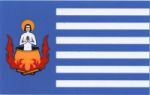 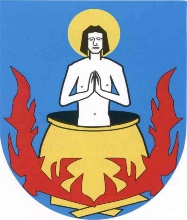 14-230 Zalewo, ul. Częstochowska 8tel. +48 89 758 83 77,      fax. +48 89 758 82 72	      http://www.zalewo.pl     e-mail: rada@zalewo.pl                                                                                          Zalewo, dnia 12 października 2021 r.OR.0002.8.2021Pan(i)__________________________________________________________Działając na podstawie art. 20. ust. 1 ustawy z dnia 8 marca 1990 r. o samorządzie gminnym (tekst jednolity: Dz. U. z 2021 r. poz. 1372) zwołuję na dzień 20 października 2021 r. (środa) 
XXXII zwyczajną Sesję Rady Miejskiej w Zalewie. Początek obrad godzina 11:00.                                              Proponowany porządek obradOtwarcie obrad Sesji.Sprawdzenie kworum i przyjęcie porządku obrad.Przyjęcie protokołu z XXIX zwyczajnej Sesji Rady Miejskiej w Zalewie z dnia 
14 lipca 2021 r. Przyjęcie protokołu z XXX nadzwyczajnej Sesji Rady Miejskiej w Zalewie z dnia 
8 września 2021 r. Przyjęcie protokołu z XXXI nadzwyczajnej Sesji Rady Miejskiej w Zalewie z dnia 1 października 2021 r. Przyjęcie sprawozdania z działalności Miejskiego Ośrodka Pomocy Społecznej 
w Zalewie za 2020 rok.Informacja o zrealizowanych tematach za miesiące lipiec- wrzesień 2021r. przez komisje stałe: Komisję Zdrowia, Oświaty, Kultury i Spraw Społecznych, Komisję Budżetu, Finansów, Aktywizacji Gospodarczej Planowania, Komisję Rolnictwa, Handlu i Usług oraz Komisję Bezpieczeństwa Publicznego, Ochrony Przeciwpożarowej i Ochrony Środowiska.Informacje dotyczące analizy oświadczeń majątkowych:a) Radnych,b) pozostałych osób zobowiązanych do składania oświadczeń majątkowych. Sprawozdanie z działalności Burmistrza w okresie pomiędzy Sesjami Rady Miejskiej w Zalewie.Zapytania, interpelacje i wnioski Radnych.Podjęcie uchwał:w sprawie zmiany Wieloletniej Prognozy Finansowej Gminy Zalewo na lata 2021- 2038,w sprawie zmian w budżecie gminy Zalewo na 2021r.w sprawie określenia wysokości stawek podatku od nieruchomości,w sprawie dokonania zmiany treści uchwały NR XXIV/185/20 Rady Miejskiej 
w Zalewie z dnia 23 grudnia 2020r. w sprawie przyjęcia przez Radę Miejską 
w Zalewie przedłożonych planów pracy komisji stałych na rok 2021,w sprawie obywatelskiej inicjatywy uchwałodawczej,w sprawie wyrażenia przez Radę Miejską w Zalewie stanowiska odnośnie zasadności petycji z dnia 14 września 2021r. złożonej przez Mieszkańców ulicy Rolnej w Zalewie,w sprawie przejęcia przez Gminę Zalewo zadania Powiatu Iławskiego w zakresie bieżącego utrzymaniu ulic powiatowych zlokalizowanych na terenie miasta Zalewo 
w roku 2022,w sprawie powierzenia spółce Społeczna Inicjatywa Mieszkaniowa KZN Północ Sp. z.o.o. z siedzibą w Olsztynie realizacji świadczenia usługi w ogólnym interesie gospodarczym, celem wybudowania mieszkań w ramach sektora budownictwa społecznego i ich późniejszego wynajmu,w sprawie wyrażenia zgody na zbycie nieruchomości niezabudowanej, oznaczonej numerem ewidencyjnym gruntów jako działka Nr 46/1, położonej w obrębie Urowo, gmina Zalewo,w sprawie wyrażenia zgody na zbycie nieruchomości niezabudowanej, oznaczonej numerem ewidencyjnym gruntów jako działka Nr 145/8, położonej w obrębie Zalewo nr 1.  Odpowiedzi na zapytania, interpelacje i wnioski Radnych.Sprawy różne.Zamknięcie obrad.Sesja Rady Miejskiej odbędzie się w sali sesyjnej Urzędu Miejskiegoprzy ul. Częstochowskiej 8.                                                                                                                   Z poważaniem                                                                                                        Przewodniczący Rady Miejskiej                                                                                                  /-/ Jan LichaczNiniejsze zawiadomienie stanowi podstawę do uzyskania zwolnienia od pracy zawodowej w zakładzie pracy zgodnie z art. 25 ust. 3 ustawy z dnia 8 marca 1990 r. o samorządzie gminnym (Dz. U. z 2021r. poz. 1372), który mówi, że „Pracodawca obowiązany jest zwolnić radnego od pracy zawodowej w celu umożliwienia mu brania udziału w pracach organów gminy’’.